DSWD DROMIC Report #11 on Typhoon “JOLINA”  as of 16 September 2021, 6PMSituation OverviewOn 06 September 2021at around 2:00 AM, the center of Tropical Depression “JOLINA” was estimated based on all available data at 310 km East Southeast of Guiuan, Eastern Samar (10.1°N, 128.4°E) with maximum sustained winds of 45 km/h near the center and gustiness of up to 55 km/h. On the same day, “JOLINA” intensified into a Typhoon and made its first landfall in Hernani, Eastern Samar at around 10:00 PM. On 07 September 2021, it made another landfall in Daram, Samar at 2:00 AM, third in Santo Niño, Samar at 3:40 AM, fourth in Almagro, Samar at 6:30 AM, fifth in Tagapul-an, Samar at 7:50 AM and sixth in Dimasalang, Masbate at 10:00 AM. On 08 September 2021, as “JOLINA” weakened into Severe Tropical Storm, it made its seventh landfall in Torrijos, Marinduque at 12:50 AM, eight in San Juan, Batangas, and finally, it made its ninth landfall in Mariveles, Bataan as Tropical Storm. “JOLINA” left the Philippine Area of Responsibility (PAR) and re-intensified into a Severe Tropical Storm over the West Philippine Sea on 09 September 2021.Source: DOST-PAGASA Tropical Cyclone BulletinStatus of Affected Areas and PopulationA total of 89,855 families or 352,184 persons were affected by Typhoon “Jolina” in  1,502 Barangays in Regions NCR, III, CALABARZON, MIMAROPA, V, VI, and VIII (see Table 1).Table 1. Number of Affected Families / Persons Note: The decrease in the number of affected families in Batangas Province is based on the validated report submitted by DSWD-FO CALABARZON. Hence, ongoing assessment and validation are continuously being conducted. Source: DSWD-Field Offices (FOs)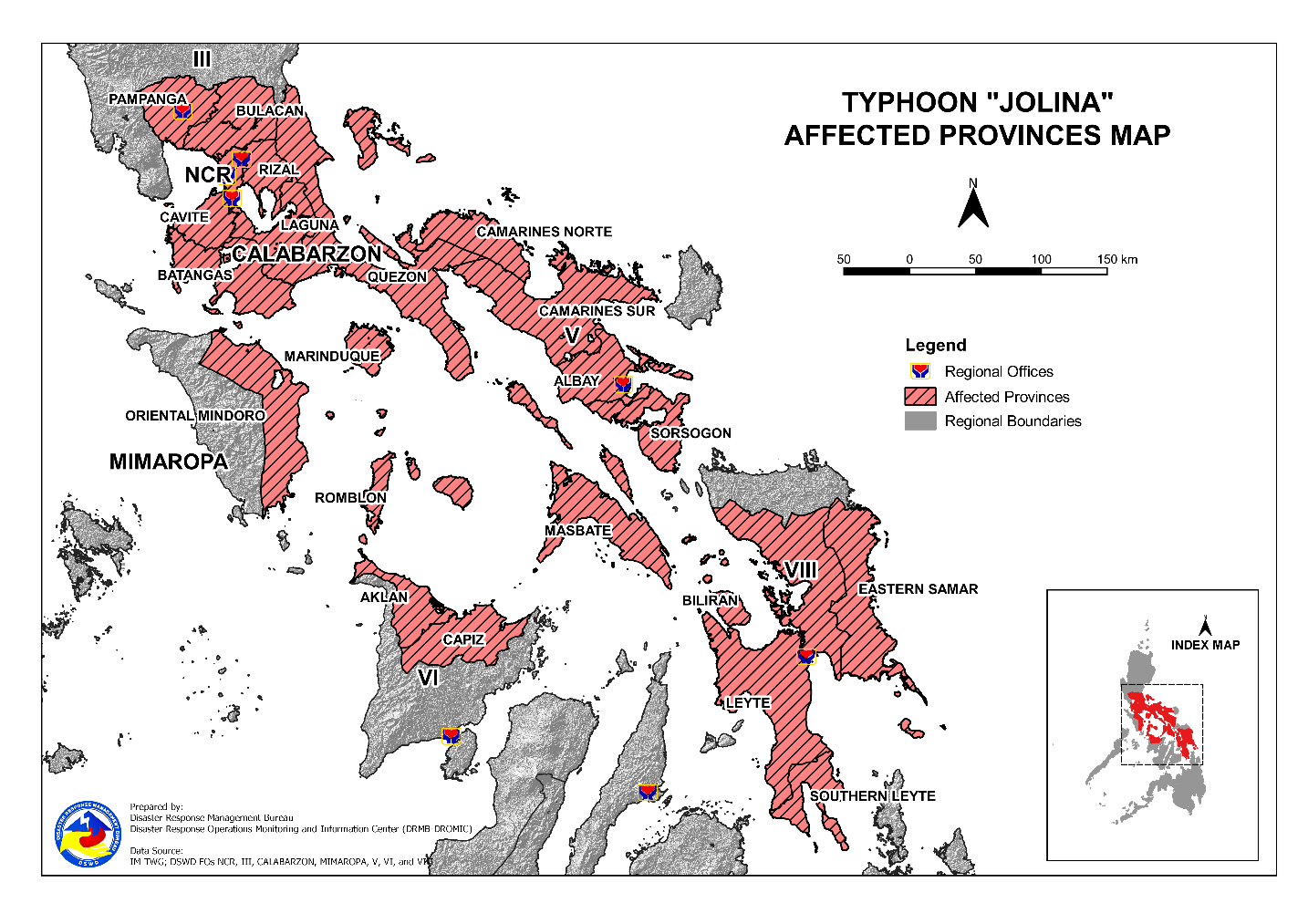 Status of Displaced PopulationInside Evacuation CentersThere are 355 families or 1,486 persons currently taking temporary shelter in 54 evacuation centers in Regions CALABARZON, VI and VIII (see Table 2).Table 2. Number of Displaced Families / Persons Inside Evacuation Centers Note: Ongoing assessment and validation are continuously being conducted. Source: DSWD-FOsOutside Evacuation CentersThere are 3,962 families or 16,351 persons temporarily staying with their relatives and/or friends in Regions CALABARZON and VI (see Table 3).Table 3. Number of Displaced Families / Persons Outside Evacuation CentersNote: The decrease in the number of displaced families CUM in Batangas Province is based on the validated report submitted by DSWD-FO CALABARZON. Hence, ongoing assessment and validation are continuously being conducted. Source: DSWD-FOsTotal Displaced PopulationThere are 4,317 families or 17,837persons temporarily staying either in evacuation centers or with their relatives and/or friends in Regions CALABARZON, VI, and VIII (see Table 4).Table 4. Total Number of Displaced Families / Persons Note: Ongoing assessment and validation are continuously being conducted. Source: DSWD-FOsDamaged HousesA total of 17,655 houses were damaged; of which, 987 are totally damaged and 16,668 are partially damaged in Regions CALABARZON, MIMAROPA, V, VI and VIII (see Table 5).Table 5. Number of Damaged Houses Note: Ongoing assessment and validation are continuously being conducted. Source: DSWD-FOsCost of Humanitarian Assistance ProvidedA total of ₱2,535,500.10 worth of assistance was provided to the affected families; of which, ₱ 902,853.10 from DSWD and ₱1,632,647.00 from the Local Government Units (LGUs) (see Table 6).Table 6. Cost of Assistance Provided to Affected Families / PersonsNote: The assistance provided in Boac, Marinduque was intended for the families who pre-emptively evacuated due to the possible effects of Typhoon “Jolina”.*The decrease in the DSWD assistance provided in Batangas is based on the validated report submitted by DSWD-FO CALABARZON.Source: DSWD-FOsResponse Actions and InterventionsStandby Funds and Prepositioned Relief Stockpile Note: The Inventory Summary is as of 16 September 2021, 4PM.Source: DSWD-DRMB & DSWD-NRLMBStandby Funds ₱403.15 million Quick Response Fund (QRF) at the DSWD-Central Office.₱27.95 million available at DSWD-FOs NCR, III, CALABARZON, MIMAROPA, V, VI, and VIII.₱36.28 million in other DSWD-FOs which may support the relief needs of the displaced families due to Typhoon “JOLINA” through inter-FO augmentation.Prepositioned FFPs and Other Relief Items75,572 FFPs available in Disaster Response Centers; of which, 72,838 FFPs are at the National Resource Operations Center (NROC), Pasay City and 2,734 FFPs are at the Visayas Disaster Response Center (VDRC), Cebu City.133,743 FFPs available at DSWD-FOs NCR, III, CALABARZON, MIMAROPA, V, VI, and VIII.177,832 FFPs in other DSWD-FOs which may support the relief needs of the displaced families due to Typhoon “JOLINA” through inter-FO augmentation.₱654.3 million worth of other FNIs at NROC, VDRC and DSWD-FO warehouses countrywide.Food and Non-Food ItemsDSWD-FO NCRDSWD-FO CARDSWD-FO IDSWD-FO CALABARZONDSWD-FO VDSWD-FO VIDSWD-FO VIIICamp Coordination and Camp ManagementDSWD-FO NCRDSWD-FO CALABARZONDSWD-FO MIMAROPADSWD-FO VIIIInternally Displaced Person (IDP) Protection DSWD-FO CALABARZONOther ActivitiesDSWD-FO NCRDSWD-FO CARDSWD-FO IDSWD-FO IIDSWD-FO IIIDSWD-FO CALABARZONDSWD-FO MIMAROPADSWD-FO VDSWD-FO VIDSWD-FO VIIIDSWD-FO X*****The Disaster Response Operations Monitoring and Information Center (DROMIC) of DSWD-DRMB is closely coordinating with the concerned DSWD-FOs for significant disaster response updates and assistance provided.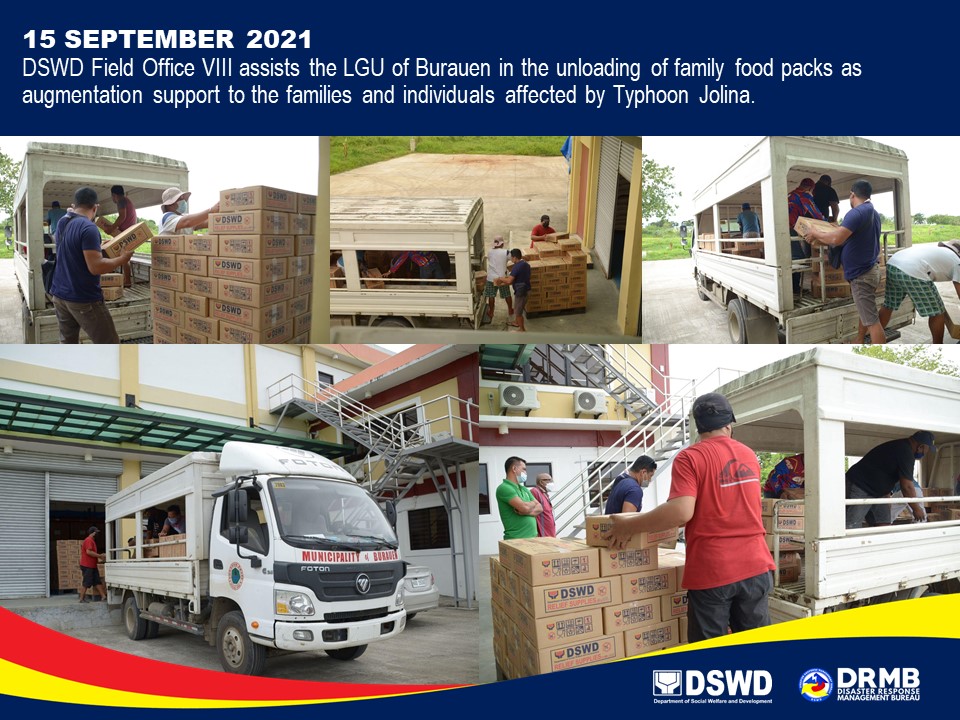 REGION / PROVINCE / MUNICIPALITY REGION / PROVINCE / MUNICIPALITY  NUMBER OF AFFECTED  NUMBER OF AFFECTED  NUMBER OF AFFECTED REGION / PROVINCE / MUNICIPALITY REGION / PROVINCE / MUNICIPALITY  Barangays  Families  Persons GRAND TOTALGRAND TOTAL 1,502 89,855 352,184 NCRNCR6  63  247 Metro ManilaMetro Manila6  63  247 Caloocan CityCaloocan City115Manila CityManila City11144Muntinlupa CityMuntinlupa City346181Taguig CityTaguig City1517REGION IIIREGION III11 2,288 7,482 BulacanBulacan10 2,284 7,464 Angat1  13  61 Baliuag2  773 2,706 Bustos4  172  664 Marilao2 1,305 3,915 Pandi1  21  118 PampangaPampanga1  4  18 City of San Fernando (capital)1  4  18 CALABARZONCALABARZON992 21,929 85,070 BatangasBatangas489 11,133 43,922 Agoncillo13  99  456 Alitagtag11  77  277 Balayan15  349 1,422 Balete3  86  371 Batangas City (capital)17  267 1,002 Bauan21  234 1,043 Calaca24  548 2,078 Calatagan4  16  54 Cuenca19  288 1,255 Ibaan20  194  880 Lemery24  366 1,493 Lian17 1,242 4,895 Lipa City16  145  694 Lobo20  515 1,925 Malvar2  10  40 Nasugbu28 2,791 9,286 Padre Garcia14  190 1,004 Rosario32  315 1,340 San Jose11  40  221 San Juan38  944 3,978 San Luis20  301 1,317 San Nicolas14  117  506 San Pascual17  369 1,507 Santa Teresita15  97  494 Santo Tomas2  12  52 Taal28  869 3,224 Talisay1  23  103 City of Tanauan7  150  648 Taysan17  171  799 Tingloy7  99  286 Tuy12  209 1,272 CaviteCavite53 1,467 5,062 Bacoor12  63  243 Carmona2  12  46 Cavite City1  9  34 Imus4  110  310 Kawit4  42  174 Maragondon5  357 1,350 Naic2  179  565 Noveleta6  292  969 Silang5  40  187 Tagaytay City2  15  48 Tanza3  17  63 Ternate7  331 1,073 LagunaLaguna112 1,957 7,890 Alaminos7  27  110 Bay4  17  81 Biñan16  435 1,820 Cabuyao6  74  296 City of Calamba14  548 2,141 Cavinti1  1  7 Famy1  5  20 Kalayaan2  5  17 Liliw4  10  37 Los Baños9  80  325 Mabitac1  6  27 Magdalena2  23  82 Majayjay1  1  9 Nagcarlan4  55  159 Paete2  19  64 Pagsanjan3  34  131 Pakil2  62  288 Pangil2  7  27 Pila1  1  3 San Pablo City3  34  121 San Pedro3  50  209 Santa Cruz (capital)3  17  53 Santa Maria10  204  739 City of Santa Rosa10  238 1,107 Siniloan1  4  17 QuezonQuezon333 7,316 27,986 Agdangan2  32  95 Alabat19  458 1,514 Atimonan14  153  454 Buenavista7  63  235 Calauag1  13  42 Candelaria7  42  161 Catanauan4  60  191 Dolores7  40  163 General Luna9  51  171 General Nakar1  14  52 Guinayangan3  6  58 Gumaca30  548 2,045 Infanta7  33  132 Lucena City (capital)23 1,123 4,674 Macalelon10  54  203 Mauban9  37  138 Mulanay26 1,267 4,573 Padre Burgos14  843 3,296 Pagbilao8  60  221 Perez4  24  79 Pitogo23  213  882 Plaridel8  112  341 Quezon5  31  113 Real2  57  231 Sampaloc7  63  191 San Andres7  406 1,331 San Antonio21  366 1,918 San Francisco (Aurora)3  51  229 Sariaya14  392 1,437 Tagkawayan2  19  80 City of Tayabas7  62  249 Tiaong21  550 2,259 Unisan8  73  228 RizalRizal5  56  210 City of Antipolo1  1  8 San Mateo2  30  117 Taytay2  25  85 MIMAROPAMIMAROPA44  395 1,394 MarinduqueMarinduque12  134  394 Buenavista5  54  175 Gasan3  24  85 Santa Cruz2  11  39 Torrijos2  45  95 Oriental MindoroOriental Mindoro15  104  433 Baco1  15  50 City of Calapan (capital)9  24  94 Pola1  2  8 Puerto Galera4  63  281 RomblonRomblon17  157  567 Alcantara2  6  20 Banton3  39  115 Corcuera8  88  314 Ferrol1  1  2 Odiongan1  19  96 Santa Fe2  4  20 REGION VREGION V215 10,114 40,721 AlbayAlbay89 3,684 12,938 Camalig13  681 2,346 Daraga (Locsin)1  20  71 Guinobatan5  472 1,434 Jovellar4  55  195 Legazpi City (capital)1  215  760 Libon11  224  818 City of Ligao22  400 1,417 Malilipot5  549 2,247 Manito1  13  33 Oas8  88  365 Pio Duran5  402 1,378 Polangui7  195  681 Santo Domingo (Libog)1  4  18 Tiwi5  366 1,175 Camarines NorteCamarines Norte2  7  17 Vinzons2  7  17 Camarines SurCamarines Sur9  374 1,419 Baao1  67  251 Del Gallego2  36  160 Magarao1  1  5 Pasacao5  270 1,003 MasbateMasbate108 6,009 26,161 Batuan5  307 1,196 Cataingan3  18  89 Cawayan7  92  337 Esperanza3  16  47 City of Masbate (capital)11  163  769 Mobo14 1,008 5,644 Monreal2  7  38 Palanas13  355 1,705 Pio V. Corpuz (Limbuhan)11  583 2,012 San Fernando2  16  78 San Jacinto4  56  217 San Pascual16 3,047 12,718 Uson17  341 1,311 SorsogonSorsogon7  40  186 Irosin7  40  186 REGION VIREGION VI45 3,664 15,180 AklanAklan16 2,485 9,869 Buruanga7 2,441 9,738 Malay9  44  131 AntiqueAntique17  615 2,990 Hamtic7  324 1,439 San Jose (capital)1  7  35 Culasi4  13  53 Libertad2  262 1,428 Sebaste3  9  35 CapizCapiz4  202  796 President Roxas3  189  751 Roxas City (capital)1  13  45 Negros OccidentalNegros Occidental8  362 1,525 La Castellana1  18  56 Moises Padilla (Magallon)1  57  208 Pontevedra6  287 1,261 REGION VIIIREGION VIII189 51,402 202,090 BiliranBiliran35  548 2,583 Almeria1  5  25 Kawayan14  123  606 Naval (capital)8  30  121 Biliran1  13  36 Cabucgayan4  38  100 Caibiran1  10  50 Culaba4  133  665 Maripipi2  196  980 Eastern SamarEastern Samar63 44,384 170,595 San Julian1  9  41 Balangiga1 4,336 15,921 Balangkayan1  65  260 General MacArthur1 3,284 14,702 Giporlos1  352 1,408 Guiuan1  476 1,885 Hernani8 2,634 9,729 Lawaan1 3,787 13,435 Llorente1 5,963 21,306 Maydolong20 4,145 15,418 Mercedes1 1,187 4,748 Quinapondan25 16,291 65,164 Salcedo1 1,855 6,578 LeyteLeyte27 2,063 8,971 Babatngon1  12  48 Santa Fe7  809 3,236 Burauen7  662 3,310 Dulag2  126  504 Villaba1  13  65 Isabel1  6  40 Ormoc City8  435 1,768 Western SamarWestern Samar63 4,406 19,940 Almagro2  24  99 Calbayog City1  1  4 Santo Nino1  378 1,890 Tarangnan19  401 2,005 Pinabacdao1  1  5 San Sebastian14 2,290 9,382 Talalora1  6  30 Villareal1  1  5 Zumarraga23 1,304 6,520 Southern LeyteSouthern Leyte1  1  1 City of Maasin (capital)1  1  1 REGION / PROVINCE / MUNICIPALITY REGION / PROVINCE / MUNICIPALITY  NUMBER OF EVACUATION CENTERS (ECs)  NUMBER OF EVACUATION CENTERS (ECs)  NUMBER OF DISPLACED  NUMBER OF DISPLACED  NUMBER OF DISPLACED  NUMBER OF DISPLACED REGION / PROVINCE / MUNICIPALITY REGION / PROVINCE / MUNICIPALITY  NUMBER OF EVACUATION CENTERS (ECs)  NUMBER OF EVACUATION CENTERS (ECs)  INSIDE ECs  INSIDE ECs  INSIDE ECs  INSIDE ECs REGION / PROVINCE / MUNICIPALITY REGION / PROVINCE / MUNICIPALITY  NUMBER OF EVACUATION CENTERS (ECs)  NUMBER OF EVACUATION CENTERS (ECs)  Families  Families  Persons PersonsREGION / PROVINCE / MUNICIPALITY REGION / PROVINCE / MUNICIPALITY  CUM  NOW  CUM  NOW  CUM  NOW GRAND TOTALGRAND TOTAL 985  54 15,568  355 58,774 1,486 NCRNCR 6 -  63 -  247 - Metro ManilaMetro Manila 6 -  63 -  247 - Caloocan CityCaloocan City1-1-5-Manila CityManila City1-11-44-Muntinlupa CityMuntinlupa City3-46-181-Taguig CityTaguig City1-5-17-REGION IIIREGION III 16 -  854 - 3,070 - BulacanBulacan 15 -  850 - 3,052 - Angat 2  -  13  -  61  - Baliuag 8  -  773  - 2,706  - Bustos 4  -  43  -  167  - Pandi 1  -  21  -  118  - PampangaPampanga 1 -  4 -  18 - City of San Fernando (capital) 1  -  4  -  18  - CALABARZONCALABARZON 624  18 9,335  290 34,972 1,226 BatangasBatangas 118  7 2,172  51 8,617  231 Alitagtag 5  -  24  -  92  - Balayan 13  2  235  6  949  67 Balete 4  -  24  -  102  - Batangas City (capital) 16  -  248  -  920  - Calaca 8  -  399  - 1,530  - Calatagan 1  -  12  -  42  - Cuenca 10  -  62  -  261  - Lemery 12  3  314  30 1,240  98 Lian 2  -  39  -  165  - Lipa City 2  -  64  3  288  8 Lobo 3  -  20  -  75  - Nasugbu 16  2  374  12 1,405  58 Padre Garcia 4  -  70  -  411  - San Jose 2  -  2  -  9  - San Pascual 5  -  53  -  176  - Santo Tomas 2  -  12  -  52  - Taal 2  -  33  -  124  - Talisay 1  -  23  -  103  - City of Tanauan 7  -  124  -  531  - Tingloy 1  -  5  -  26  - Tuy 2  -  35  -  116  - CaviteCavite 52 - 1,117 - 3,741 - Bacoor 11  -  53  -  193  - Carmona 2  -  12  -  46  - Cavite City 1  -  9  -  34  - Imus 4  -  110  -  310  - Kawit 4  -  42  -  174  - Maragondon 4  -  17  -  79  - Naic 2  -  179  -  565  - Noveleta 7  -  292  -  969  - Silang 5  -  40  -  187  - Tagaytay City 2  -  15  -  48  - Tanza 3  -  17  -  63  - Ternate 7  -  331  - 1,073  - LagunaLaguna 105  10 1,791  236 7,210  983 Bay 5  -  17  -  81  - Biñan 18  4  435  176 1,820  722 Cabuyao 6  3  74  10  296  48 City of Calamba 15  -  546  - 2,135  - Famy 1  -  2  -  10  - Kalayaan 2  -  3  -  8  - Liliw 3  -  9  -  31  - Los Baños 10  -  80  -  325  - Mabitac 1  1  6  6  27  27 Magdalena 3  -  23  -  82  - Majayjay 1  -  1  -  9  - Nagcarlan 4  -  55  -  159  - Paete 2  -  19  -  64  - Pangil 2  -  7  -  27  - Pila 1  -  1  -  3  - San Pablo City 2  -  31  -  109  - San Pedro 3  2  50  44  209  186 Santa Cruz (capital) 4  -  17  -  53  - Santa Maria 9  -  173  -  638  - City of Santa Rosa 12  -  238  - 1,107  - Siniloan 1  -  4  -  17  - QuezonQuezon 344 - 4,199 - 15,194 - Alabat 27  -  358  - 1,169  - Atimonan 15  -  153  -  454  - Buenavista 10  -  63  -  235  - Calauag 1  -  13  -  42  - Candelaria 5  -  24  -  88  - Catanauan 5  -  60  -  191  - Dolores 1  -  6  -  16  - General Luna 7  -  29  -  106  - General Nakar 1  -  14  -  52  - Guinayangan 4  -  6  -  58  - Gumaca 36  -  262  -  978  - Infanta 7  -  33  -  132  - Lucena City (capital) 33  -  944  - 3,859  - Macalelon 10  -  54  -  203  - Mauban 9  -  37  -  138  - Mulanay 45  -  653  - 2,009  - Padre Burgos 16  -  59  -  166  - Pagbilao 7  -  57  -  210  - Perez 4  -  15  -  44  - Pitogo 18  -  125  -  487  - Plaridel 8  -  77  -  246  - Quezon 6  -  31  -  113  - Real 3  -  57  -  231  - Sampaloc 4  -  39  -  112  - San Andres 16  -  325  - 1,155  - San Antonio 7  -  54  -  250  - San Francisco (Aurora) 5  -  51  -  229  - Sariaya 9  -  338  - 1,185  - Tagkawayan 2  -  19  -  80  - City of Tayabas 8  -  48  -  194  - Tiaong 11  -  158  -  667  - Unisan 4  -  37  -  95  - RizalRizal 5  1  56  3  210  12 City of Antipolo 1  -  1  -  8  - San Mateo 2  -  30  -  117  - Taytay 2  1  25  3  85  12 MIMAROPAMIMAROPA 42 -  345 - 1,171 - MarinduqueMarinduque 13 -  134 -  394 - Buenavista 5  -  54  -  175  - Gasan 4  -  24  -  85  - Santa Cruz 2  -  11  -  39  - Torrijos 2  -  45  -  95  - Oriental MindoroOriental Mindoro 11 -  72 -  303 - Baco 1  -  15  -  50  - City of Calapan (capital) 4  -  12  -  47  - Pola 1  -  2  -  8  - Puerto Galera 5  -  43  -  198  - RomblonRomblon 18 -  139 -  474 - Alcantara 3  -  6  -  20  - Banton 3  -  39  -  115  - Corcuera 8  -  88  -  314  - Ferrol 1  -  1  -  2  - Odiongan 1  -  1  -  3  - Santa Fe 2  -  4  -  20  - REGION VREGION V 243 - 4,262 - 16,527 - AlbayAlbay 100 - 1,954 - 6,958 - Camalig 8  -  164  -  716  - Daraga (Locsin) 1  -  20  -  71  - Guinobatan 4  -  472  - 1,434  - Jovellar 3  -  26  -  93  - Legazpi City (capital) 2  -  35  -  137  - Libon 9  -  67  -  277  - City of Ligao 33  -  400  - 1,417  - Malilipot 4  -  96  -  373  - Manito 1  -  13  -  33  - Oas 12  -  88  -  365  - Pio Duran 8  -  232  -  809  - Polangui 11  -  188  -  664  - Santo Domingo (Libog) 1  -  4  -  18  - Tiwi 3  -  149  -  551  - Camarines NorteCamarines Norte 2 -  7 -  17 - Vinzons 2  -  7  -  17  - Camarines SurCamarines Sur 32 -  353 - 1,339 - Baao 11  -  67  -  251  - Del Gallego 2  -  36  -  160  - Magarao 1  -  1  -  5  - Pasacao 18  -  249  -  923  - MasbateMasbate 108 - 1,908 - 8,027 - Batuan 3  -  87  -  385  - Cataingan 1  -  13  -  57  - Cawayan 6  -  84  -  307  - Esperanza 1  -  12  -  36  - City of Masbate (capital) 11  -  163  -  769  - Mobo 19  -  707  - 3,436  - Monreal 2  -  7  -  38  - Palanas 9  -  45  -  184  - Pio V. Corpuz (Limbuhan) 18  -  298  -  999  - San Fernando 2  -  16  -  78  - San Jacinto 4  -  54  -  208  - San Pascual 11  -  112  -  369  - Uson 21  -  310  - 1,161  - SorsogonSorsogon 1 -  40 -  186 - Irosin 1  -  40  -  186  - REGION VIREGION VI 38  34  183  41  636  161 AklanAklan 28  28  40  3  115  16 Buruanga 18  18  16  -  52  - Malay 10  10  24  3  63  16 AntiqueAntique 4  3  59  4  193  14 Hamtic 2  2  54  -  177  - Libertad 1  -  1  -  2  - Sebaste 1  1  4  4  14  14 CapizCapiz 2  2  25  25  84  84 President Roxas 1  1  12  12  39  39 Roxas City (capital) 1  1  13  13  45  45 Negros OccidentalNegros Occidental 4  1  59  9  244  47 Moises Padilla (Magallon) 1  1  9  9  47  47 Pontevedra 3  -  50  -  197  - REGION VIIIREGION VIII 16  2  526  24 2,151  99 Eastern SamarEastern Samar 2 -  55 -  220 - Quinapondan 1  -  50  -  200  - Salcedo 1  -  5  -  20  - LeyteLeyte 12 -  447 - 1,832 - Santa Fe 2  -  6  -  24  - Isabel 1  -  6  -  40  - Ormoc City 9  -  435  - 1,768  - Western SamarWestern Samar 2  2  24  24  99  99 Almagro 2  2  24  24  99  99 REGION / PROVINCE / MUNICIPALITY REGION / PROVINCE / MUNICIPALITY  NUMBER OF DISPLACED  NUMBER OF DISPLACED  NUMBER OF DISPLACED  NUMBER OF DISPLACED REGION / PROVINCE / MUNICIPALITY REGION / PROVINCE / MUNICIPALITY  OUTSIDE ECs  OUTSIDE ECs  OUTSIDE ECs  OUTSIDE ECs REGION / PROVINCE / MUNICIPALITY REGION / PROVINCE / MUNICIPALITY  Families  Families  Persons  Persons REGION / PROVINCE / MUNICIPALITY REGION / PROVINCE / MUNICIPALITY  CUM  NOW  CUM  NOW GRAND TOTALGRAND TOTAL15,462 3,962 61,430 16,351 REGION IIIREGION III 129 -  497 - BulacanBulacan 129 -  497 - Bustos 129  -  497  - CALABARZONCALABARZON12,594 3,940 50,098 16,282 BatangasBatangas8,961 3,937 35,305 16,271 Agoncillo 99  -  456  - Alitagtag 53  53  185  185 Balayan 114  105  473  440 Balete 62  -  269  - Batangas City (capital) 19  -  82  - Bauan 234  129 1,043  589 Calaca 149  -  548  - Calatagan 4  -  12  - Cuenca 226  -  994  - Ibaan 194  -  880  - Lemery 52  6  253  38 Lian1,203 1,203 4,730 4,730 Lipa City 81  -  406  - Lobo 495  - 1,850  - Malvar 10  10  40  40 Nasugbu2,417  745 7,881 2,893 Padre Garcia 120  88  593  433 Rosario 315  38 1,340  148 San Jose 38  6  212  42 San Juan 944  2 3,978  11 San Luis 301  299 1,317 1,307 San Nicolas 117  117  506  506 San Pascual 316  39 1,331  203 Santa Teresita 97  87  494  441 Taal 836  836 3,100 3,100 City of Tanauan 26  -  117  - Taysan 171  -  799  9 Tingloy 94  -  260  - Tuy 174  174 1,156 1,156 CaviteCavite 350 - 1,321 - Bacoor 10  -  50  - Maragondon 340  - 1,271  - LagunaLaguna 166 -  680 - Alaminos 27  -  110  - City of Calamba 2  -  6  - Cavinti 1  -  7  - Famy 3  -  10  - Kalayaan 2  -  9  - Liliw 1  -  6  - Pagsanjan 34  -  131  - Pakil 62  -  288  - San Pablo City 3  -  12  - Santa Maria 31  -  101  - QuezonQuezon3,117  3 12,792  11 Agdangan 32  -  95  - Alabat 100  -  345  - Candelaria 18  -  73  - Dolores 34  -  147  - General Luna 22  -  65  - Gumaca 286  - 1,067  - Lucena City (capital) 179  -  815  - Mulanay 614  - 2,564  - Padre Burgos 784  - 3,130  - Pagbilao 3  3  11  11 Perez 9  -  35  - Pitogo 88  -  395  - Plaridel 35  -  95  - Sampaloc 24  -  79  - San Andres 81  -  176  - San Antonio 312  - 1,668  - Sariaya 54  -  252  - City of Tayabas 14  -  55  - Tiaong 392  - 1,592  - Unisan 36  -  133  - MIMAROPAMIMAROPA 55 -  242 - MarinduqueMarinduque 5 -  19 - Buenavista 5  -  19  - Oriental MindoroOriental Mindoro 32 -  130 - City of Calapan (capital) 12  -  47  - Puerto Galera 20  -  83  - RomblonRomblon 18 -  93 - Odiongan 18  -  93  - REGION VREGION V2,276 - 9,210 - AlbayAlbay1,618 - 5,617 - Camalig 517  - 1,630  - Jovellar 29  -  102  - Legazpi City (capital) 180  -  623  - Libon 157  -  541  - Malilipot 453  - 1,874  - Pio Duran 58  -  206  - Polangui 7  -  17  - Tiwi 217  -  624  - Camarines SurCamarines Sur 21 -  80 - Pasacao 21  -  80  - MasbateMasbate 637 - 3,513 - Batuan 4  -  12  - Cataingan 5  -  32  - Esperanza 4  -  11  - Mobo 301  - 2,208  - Palanas 95  -  389  - Pio V. Corpuz (Limbuhan) 226  -  852  - San Jacinto 2  -  9  - REGION VIREGION VI 408  22 1,383  69 AklanAklan 90  19  321  59 Buruanga 71  -  262  - Malay 19  19  59  59 AntiqueAntique 46  2  171  6 Hamtic 29  -  91  - San Jose (capital) 7  -  35  - Culasi 4  -  19  - Libertad 4  -  20  - Sebaste 2  2  6  6 CapizCapiz 1  1  4  4 President Roxas 1  1  4  4 Negros OccidentalNegros Occidental 271 -  887 - La Castellana 18  -  56  - Moises Padilla (Magallon) 48  -  161  - Pontevedra 205  -  670  - REGION / PROVINCE / MUNICIPALITY REGION / PROVINCE / MUNICIPALITY  TOTAL DISPLACED SERVED  TOTAL DISPLACED SERVED  TOTAL DISPLACED SERVED  TOTAL DISPLACED SERVED REGION / PROVINCE / MUNICIPALITY REGION / PROVINCE / MUNICIPALITY  Families  Families  Persons  Persons REGION / PROVINCE / MUNICIPALITY REGION / PROVINCE / MUNICIPALITY  Total Families  Total Families  Total Persons  Total Persons REGION / PROVINCE / MUNICIPALITY REGION / PROVINCE / MUNICIPALITY  CUM  NOW  CUM  NOW GRAND TOTALGRAND TOTAL30,590 4,317 118,581 17,837 NCRNCR 63 -  247 - Metro ManilaMetro Manila 63 -  247 - Caloocan CityCaloocan City1-5-Manila CityManila City11-44-Muntinlupa CityMuntinlupa City46-181-Taguig CityTaguig City5-17-REGION IIIREGION III 983 - 3,567 - BulacanBulacan 979 - 3,549 - Angat 13  -  61  - Baliuag 773  - 2,706  - Bustos 172  -  664  - Pandi 21  -  118  - PampangaPampanga 4 -  18 - City of San Fernando (capital) 4  -  18  - CALABARZONCALABARZON21,929 4,230 85,070 17,508 BatangasBatangas11,133 3,988 43,922 16,502 Agoncillo 99  -  456  - Alitagtag 77  53  277  185 Balayan 349  111 1,422  507 Balete 86  -  371  - Batangas City (capital) 267  - 1,002  - Bauan 234  129 1,043  589 Calaca 548  - 2,078  - Calatagan 16  -  54  - Cuenca 288  - 1,255  - Ibaan 194  -  880  - Lemery 366  36 1,493  136 Lian1,242 1,203 4,895 4,730 Lipa City 145  3  694  8 Lobo 515  - 1,925  - Malvar 10  10  40  40 Nasugbu2,791  757 9,286 2,951 Padre Garcia 190  88 1,004  433 Rosario 315  38 1,340  148 San Jose 40  6  221  42 San Juan 944  2 3,978  11 San Luis 301  299 1,317 1,307 San Nicolas 117  117  506  506 San Pascual 369  39 1,507  203 Santa Teresita 97  87  494  441 Santo Tomas 12  -  52  - Taal 869  836 3,224 3,100 Talisay 23  -  103  - City of Tanauan 150  -  648  - Taysan 171  -  799  9 Tingloy 99  -  286  - Tuy 209  174 1,272 1,156 CaviteCavite1,467 - 5,062 - Bacoor 63  -  243  - Carmona 12  -  46  - Cavite City 9  -  34  - Imus 110  -  310  - Kawit 42  -  174  - Maragondon 357  - 1,350  - Naic 179  -  565  - Noveleta 292  -  969  - Silang 40  -  187  - Tagaytay City 15  -  48  - Tanza 17  -  63  - Ternate 331  - 1,073  - LagunaLaguna1,957  236 7,890  983 Alaminos 27  -  110  - Bay 17  -  81  - Biñan 435  176 1,820  722 Cabuyao 74  10  296  48 City of Calamba 548  - 2,141  - Cavinti 1  -  7  - Famy 5  -  20  - Kalayaan 5  -  17  - Liliw 10  -  37  - Los Baños 80  -  325  - Mabitac 6  6  27  27 Magdalena 23  -  82  - Majayjay 1  -  9  - Nagcarlan 55  -  159  - Paete 19  -  64  - Pagsanjan 34  -  131  - Pakil 62  -  288  - Pangil 7  -  27  - Pila 1  -  3  - San Pablo City 34  -  121  - San Pedro 50  44  209  186 Santa Cruz (capital) 17  -  53  - Santa Maria 204  -  739  - City of Santa Rosa 238  - 1,107  - Siniloan 4  -  17  - QuezonQuezon7,316  3 27,986  11 Agdangan 32  -  95  - Alabat 458  - 1,514  - Atimonan 153  -  454  - Buenavista 63  -  235  - Calauag 13  -  42  - Candelaria 42  -  161  - Catanauan 60  -  191  - Dolores 40  -  163  - General Luna 51  -  171  - General Nakar 14  -  52  - Guinayangan 6  -  58  - Gumaca 548  - 2,045  - Infanta 33  -  132  - Lucena City (capital)1,123  - 4,674  - Macalelon 54  -  203  - Mauban 37  -  138  - Mulanay1,267  - 4,573  - Padre Burgos 843  - 3,296  - Pagbilao 60  3  221  11 Perez 24  -  79  - Pitogo 213  -  882  - Plaridel 112  -  341  - Quezon 31  -  113  - Real 57  -  231  - Sampaloc 63  -  191  - San Andres 406  - 1,331  - San Antonio 366  - 1,918  - San Francisco (Aurora) 51  -  229  - Sariaya 392  - 1,437  - Tagkawayan 19  -  80  - City of Tayabas 62  -  249  - Tiaong 550  - 2,259  - Unisan 73  -  228  - RizalRizal 56  3  210  12 City of Antipolo 1  -  8  - San Mateo 30  -  117  - Taytay 25  3  85  12 MIMAROPAMIMAROPA 400 - 1,413 - MarinduqueMarinduque 139 -  413 - Buenavista 59  -  194  - Gasan 24  -  85  - Santa Cruz 11  -  39  - Torrijos 45  -  95  - Oriental MindoroOriental Mindoro 104 -  433 - Baco 15  -  50  - City of Calapan (capital) 24  -  94  - Pola 2  -  8  - Puerto Galera 63  -  281  - RomblonRomblon 157 -  567 - Alcantara 6  -  20  - Banton 39  -  115  - Corcuera 88  -  314  - Ferrol 1  -  2  - Odiongan 19  -  96  - Santa Fe 4  -  20  - REGION VREGION V6,106 - 24,154 - AlbayAlbay3,572 - 12,575 - Camalig 681  - 2,346  - Daraga (Locsin) 20  -  71  - Guinobatan 472  - 1,434  - Jovellar 55  -  195  - Legazpi City (capital) 215  -  760  - Libon 224  -  818  - City of Ligao 400  - 1,417  - Malilipot 549  - 2,247  - Manito 13  -  33  - Oas 88  -  365  - Pio Duran 290  - 1,015  - Polangui 195  -  681  - Santo Domingo (Libog) 4  -  18  - Tiwi 366  - 1,175  - Camarines NorteCamarines Norte 7 -  17 - Vinzons 7  -  17  - Camarines SurCamarines Sur 374 - 1,419 - Baao 67  -  251  - Del Gallego 36  -  160  - Magarao 1  -  5  - Pasacao 270  - 1,003  - MasbateMasbate2,113 - 9,957 - Batuan 91  -  397  - Cataingan 18  -  89  - Cawayan 84  -  307  - Esperanza 16  -  47  - City of Masbate (capital) 129  -  619  - Mobo1,008  - 5,644  - Monreal 7  -  38  - Palanas 140  -  573  - Pio V. Corpuz (Limbuhan) 524  - 1,851  - San Fernando 16  -  78  - San Jacinto 56  -  217  - San Pascual 18  -  65  - Uson 6  -  32  - SorsogonSorsogon 40 -  186 - Irosin 40  -  186  - REGION VIREGION VI 583  63 1,979  230 AklanAklan 122  22  396  75 Buruanga 87  -  314  - Malay 35  22  82  75 AntiqueAntique 105  6  364  20 Hamtic 83  -  268  - San Jose (capital) 7  -  35  - Culasi 4  -  19  - Libertad 5  -  22  - Sebaste 6  6  20  20 CapizCapiz 26  26  88  88 President Roxas 13  13  43  43 Roxas City (capital) 13  13  45  45 Negros OccidentalNegros Occidental 330  9 1,131  47 La Castellana 18  -  56  - Moises Padilla (Magallon) 57  9  208  47 Pontevedra 255  -  867  - REGION VIIIREGION VIII 526  24 2,151  99 Eastern SamarEastern Samar 55 -  220 - Quinapondan 50  -  200  - Salcedo 5  -  20  - LeyteLeyte 447 - 1,832 - Santa Fe 6  -  24  - Isabel 6  -  40  - Ormoc City 435  - 1,768  - Western SamarWestern Samar 24  24  99  99 Almagro 24  24  99  99 REGION / PROVINCE / MUNICIPALITY REGION / PROVINCE / MUNICIPALITY NO. OF DAMAGED HOUSES NO. OF DAMAGED HOUSES NO. OF DAMAGED HOUSES REGION / PROVINCE / MUNICIPALITY REGION / PROVINCE / MUNICIPALITY  Total  Totally  Partially GRAND TOTALGRAND TOTAL17,655  987 16,668 CALABARZONCALABARZON3,215  172 3,043 BatangasBatangas2,152  110 2,042 Agoncillo 4  -  4 Balayan 69  22  47 Balete 51  1  50 Batangas City (capital) 2  -  2 Bauan 158  16  142 Calaca 4  -  4 Cuenca 83  1  82 Lemery 54  22  32 Lian 7  7  - Lobo 113  -  113 Nasugbu 174  14  160 San Juan 919  11  908 San Luis 276  6  270 San Pascual 6  -  6 Taal 32  -  32 Talisay 20  4  16 City of Tanauan 9  -  9 Taysan 171  6  165 CaviteCavite 5  3  2 Maragondon 3  1  2 Noveleta 1  1  - Tanza 1  1  - LagunaLaguna 23 -  23 Alaminos 20  -  20 Cavinti 1  -  1 Liliw 1  -  1 Santa Maria 1  -  1 QuezonQuezon1,035  59  976 Agdangan 26  3  23 Dolores 14  -  14 Lucena City (capital) 203  36  167 Pagbilao 2  1  1 San Antonio 300  -  300 Sariaya 87  8  79 Tiaong 403  11  392 MIMAROPAMIMAROPA 100  6  94 MarinduqueMarinduque 73  3  70 Buenavista 59  -  59 Santa Cruz 11  -  11 Torrijos 3  3  - Oriental MindoroOriental Mindoro 13  3  10 City of Calapan (capital) 9  -  9 Puerto Galera 4  3  1 RomblonRomblon 14 -  14 Alcantara 11  -  11 Corcuera 3  -  3 REGION VREGION V1,094  421  673 MasbateMasbate1,094  421  673 Cataingan 11  3  8 Cawayan 22  4  18 City of Masbate (capital) 111  111  - Mobo 470  88  382 Palanas 291  33  258 Pio V. Corpuz (Limbuhan) 2  -  2 Uson 187  182  5 REGION VIREGION VI 24  2  22 AntiqueAntique 2 -  2 Culasi 2  -  2 CapizCapiz 12 -  12 Roxas City (capital) 12  -  12 Negros OccidentalNegros Occidental 10  2  8 La Castellana 9  2  7 Pontevedra 1  -  1 REGION VIIIREGION VIII13,222  386 12,836 BiliranBiliran 500  23  477 Almeria 5  2  3 Kawayan 121  2  119 Naval (capital) 30  4  26 Biliran 1  1  - Cabucgayan 9  -  9 Caibiran 5  -  5 Culaba 133  11  122 Maripipi 196  3  193 Eastern SamarEastern Samar10,005  172 9,833 San Julian 1  -  1 Balangiga 87  -  87 General MacArthur 800  5  795 Giporlos 66  1  65 Guiuan 375  4  371 Hernani 996  36  960 Lawaan 250  -  250 Llorente1,795  42 1,753 Maydolong2,231  42 2,189 Mercedes 250  9  241 Quinapondan2,188  21 2,167 Salcedo 966  12  954 LeyteLeyte 28  6  22 Babatngon 12  -  12 Dulag 1  1  - Villaba 13  3  10 Ormoc City 2  2  - Western SamarWestern Samar2,689  185 2,504 Calbayog City 1  1  - Santo Nino 378  59  319 Tarangnan 401  38  363 Pinabacdao 1  1  - San Sebastian 854  11  843 Talalora 1  -  1 Villareal 1  -  1 Zumarraga1,052  75  977 REGION / PROVINCE / MUNICIPALITY REGION / PROVINCE / MUNICIPALITY  COST OF ASSISTANCE  COST OF ASSISTANCE  COST OF ASSISTANCE  COST OF ASSISTANCE  COST OF ASSISTANCE REGION / PROVINCE / MUNICIPALITY REGION / PROVINCE / MUNICIPALITY  DSWD  LGU  NGOs  OTHERS  GRAND TOTAL GRAND TOTALGRAND TOTAL 902,853.10 1,632,647.00 - - 2,535,500.10 REGION IIIREGION III-  10,000.00 - -  10,000.00 BulacanBulacan-  10,000.00 - -  10,000.00 Pandi - 10,000.00  -  - 10,000.00 CALABARZONCALABARZON 700,588.90 1,424,662.00 - - 2,125,250.90 BatangasBatangas 511,612.90 1,424,662.00 - - 1,936,274.90 Balayan87,186.40 57,120.00  -  - 144,306.40 Batangas City (capital)136,400.00 702,500.00  -  - 838,900.00 Calaca - 210,842.00  -  - 210,842.00 Lemery260,780.75 179,850.00  -  - 440,630.75 Lobo - 105,000.00  -  - 105,000.00 Nasugbu - 151,500.00  -  - 151,500.00 Tuy27,245.75 17,850.00  -  - 45,095.75 LagunaLaguna 188,976.00 - - -  188,976.00 Biñan188,976.00  -  -  - 188,976.00 MIMAROPAMIMAROPA-  143,885.00 - -  143,885.00 MarinduqueMarinduque-  135,135.00 - -  135,135.00 Boac (capital) - 135,135.00  -  - 135,135.00 Oriental MindoroOriental Mindoro-  1,250.00 - -  1,250.00 Baco - 1,250.00  -  - 1,250.00 RomblonRomblon-  7,500.00 - -  7,500.00 Magdiwang - 7,500.00  -  - 7,500.00 REGION VREGION V 202,264.20 - - -  202,264.20 MasbateMasbate 202,264.20 - - -  202,264.20 Mobo202,264.20  -  -  - 202,264.20 REGION VIREGION VI-  54,100.00 - -  54,100.00 AklanAklan-  9,700.00 - -  9,700.00 Malay - 9,700.00  -  - 9,700.00 AntiqueAntique-  22,800.00 - -  22,800.00 Culasi - 7,800.00  -  - 7,800.00 Libertad - 15,000.00  -  - 15,000.00 Negros OccidentalNegros Occidental-  21,600.00 - -  21,600.00 La Castellana - 4,500.00  -  - 4,500.00 Moises Padilla (Magallon) - 17,100.00  -  - 17,100.00 OFFICESTANDBY FUNDSSTOCKPILESTOCKPILESTOCKPILETOTAL STANDBY FUNDS & STOCKPILEOFFICESTANDBY FUNDSFAMILY FOOD PACKSFAMILY FOOD PACKSOTHER FOOD AND NON-FOOD ITEMS (FNIs)TOTAL STANDBY FUNDS & STOCKPILEOFFICESTANDBY FUNDSQUANTITYTOTAL COSTOTHER FOOD AND NON-FOOD ITEMS (FNIs)TOTAL STANDBY FUNDS & STOCKPILETOTAL467,386,588.73387,147218,550,213.89654,300,655.731,340,237,458.35DSWD-CO403,151,648.37---403,151,648.37NRLMB-NROC-72,83849,042,145.60177,141,880.82226,184,026.42NRLMB-VDRC-2,7341,298,650.0030,497,307.8631,795,957.86DSWD-FO NCR3,002,563.301,7771,299,690.007,262,672.0611,564,925.36DSWD-FO III3,000,000.0024,08815,834,537.2420,067,456.3038,901,993.54DSWD-FO CALABARZON5,240,440.0017,10711,427,849.8514,411,393.4831,079,683.33DSWD-FO MIMAROPA2,407,036.8725,11015,651,384.2319,107,061.0037,165,482.10DSWD-FO V3,000,000.0026,67713,656,082.4032,264,139.7848,920,222.18DSWD-FO VI5,518,196.4221,8638,057,040.0729,314,319.7242,889,556.21DSWD-FO VIII5,785,000.0017,1219,035,664.7934,849,581.7249,670,246.51Other FOs36,281,703.77177,83293,247,169.71289,384,842.99418,913,716.47DATEACTIVITIES14 September 2021Prepositioned goods for augmentation to LGUs.DATEACTIVITIES08 September 2021Food pack production is ongoing at the Regional Production Hubs.DSWD-FO CAR has a scheduled delivery of 2,500 FFPs and 135 hygiene kits to Abra Satellite Warehouse and 700 FFPs to Mountain Province Satellite Warehouse on 08 September 2021.DATEACTIVITIES09 September 2021Twenty-three (23) FFPs were released as Food-for-Work (FFW) to volunteers who were engaged in the hauling and disinfestation of rice.Disinfestation of rice and hauling of NFA rice were conducted at the DSWD Regional Warehouse, Biday, City of San Fernando, La Union.08 September 2021A total of 1,300 bags of NFA rice were hauled at the DSWD Regional Warehouse, Biday, City of San Fernando, La Union for repacking.DATEACTIVITIES14 September 2021The Disaster Response Management Division of DSWD-FO CALABARZON continuously mobilized community volunteers for the production of family food packs at DSWD FO IV-A warehouse in Gen. Mariano Alvarez, Cavite. The volunteers were able to produce 1,000 FFPs.13 September 2021The Disaster Response Management Division of DSWD-FO CALABARZON mobilized 12 community volunteers to assist the DSWD Staff on the inspection of available raw materials at the DSWD-FO IV-A warehouse in Gen. Mariano Alvarez, Cavite.12 September 2021DSWD-FO CALABARZON coordinated with all the PSWDOs to closely monitor assistance provided by the LGUs including CSOs and ensure inclusion to their update reports.09 September 2021DSWD-FO CALABARZON processed the requests of two (2) LGUs for relief augmentation.08 September 2021The Disaster Response Management Division of DSWD-FO CALABARZON mobilized 23 community volunteers to produced FFPs at the DSWD-FO IV-A warehouse in Gen. Mariano Alvarez, Cavite.DSWD-FO CALABARZON coordinated with the National Resource and Logistics Management Bureau (NRLMB) for the utilization of FNIs that are prepositioned at Batangas Provincial Sports Complex in Batangas City.The members of Batangas Provincial Quick Response Team (QRT) were advised to conduct inspection of the prepositioned FFPs at the Batangas Provincial Sports Complex to ensure that the goods are fit for human consumption.DATEACTIVITIES11 September 2021Repacking of FFPs at the Regional Warehouse is ongoing.Delivered 500 FFPs to LGU Mobo, Masbate.Prepositioned FFPs at DSWD WarehousesDATEACTIVITIES14 September 2021Repacking of FFPs at the Regional Warehouse is ongoing.Strategic prepositioning of goodsProvision of augmentation of relief assistance to LGUs08 September 2021Repacking of FFPs at the Regional Warehouse is ongoing.07 September 2021The LGU of President Roxas, Capiz provided immediate relief assistance to the affected families which includes food (e.g., canned goods and bread) and non-food items.DATEACTIVITIES09 September 2021Production of FFPs at the Regional Resource Operations Center (RROC) of DSWD-FO VIII is ongoing. DSWD-FO VIII staff and the Philippine National Police (PNP) served as volunteers in the repacking of relief items.08 September 2021Prepositioned 3,600 FFPs at Allen, Northern Samar for possible augmentation to LGUs.DATEACTIVITIES 14 September 2021DSWD-FO NCR thru its DRMD and QRT continuously coordinating and monitoring thru the LSWDO and on standby for any eventualities.DATEACTIVITIES09 September 2021DSWD-FO CALABARZON through its Disaster Response Management Division (DRMD) requested the LGUs to ensure the conduct of disinfection of the facilities that were utilized once the internally displaced persons (IDPs) have vacated the evacuation centers.08 September 2021The DRMD of DSWD-FO CALABARZON reminded the LGUs with existing evacuation centers to implement COVID-19 Operational Guidance for CCCM and Protection to strengthen infection prevention and control measures inside evacuation centers. They also informed them to conduct health screening among IDPs who may show signs and symptoms of COVID-19 and other communicable diseases.07 September 2021DSWD-FO CALABARZON coordinated with Local SWDOs and Local Disaster Risk Reduction and Management Offices (DRRMOs) to prepare their respective evacuation centers and relief resources should need arises. They were also reminded to ensure the implementation of COVID-19 Health and Safety Protocols.DATEACTIVITIES 09 September 2021DSWD-FO MIMAROPA closely coordinated with the Local SWDOs on the implementation of minimum health protocols to prevent and mitigate possible transmission of COVID-19 and other diseases in evacuation centers.There are 40 families or 144 persons who pre-emptively evacuated and are still in 18 evacuation centers or staying with their relatives/friends.DATEACTIVITIES 09 September 2021There are 1,112 families or 5,381 persons who pre-emptively evacuated and are still in 20 evacuation centers or staying with their relatives/friends.DATEACTIVITIES09 September 2021The EOC of DSWD-FO CALABARZON coordinated with the LGUs to conduct assessment in the dwelling places of the IDPs before allowing them to return to their respective residences and ensure their safety.DSWD-FO CALABARZON reiterated the observance of strict health protocols in evacuation centers to prevent transmission of COVID-19 and other diseases.08 September 2021The EOC of DSWD-FO CALABARZON coordinated with the Provincial SWDOs in the Region and reminded them to ensure implementation of COVID-19 Minimum Health Public Standard (MHPS) in evacuation centers.The EOC coordinated with the Provincial Disaster Risk Reduction and Management Councils (PDRRMCs) to ensure that security personnel are deployed in evacuation centers.DATEACTIVITIES 14 September 2021DSWD-FO NCR submitted their final/terminal report.DATEACTIVITIES15 September 2021DSWD-FO CAR submitted their final/terminal report.DATEACTIVITIES10 September 2021DSWD-FO I submitted their final/terminal report.DATEACTIVITIES10 September 2021DSWD-FO II submitted their final/terminal report.DATEACTIVITIES11 September 2021DSWD-FO III submitted their terminal report. DATEACTIVITIES15 September 2021DSWD –FO CALABARZON received the request of National Commission on Muslim Filipinos (NCMF) for relief augmentation to the 500 affected Muslim families of the typhoon in Laguna and Batangas DSWD-FO CALABARZON thru its EOC requested reports to the LGUs who conducted RDANA to properly identify the appropriate assistance needed on the ground14 September 2021DSWD –FO CALABARZON through its DRMD coordinated with the LSWDOs for their assistance in the validation of damaged houses in the affected areas.DSWD-FO CALABARZON thru its EOC requested reports to the LGUs who conducted RDANA to properly identify the appropriate assistance needed on the ground13 September 2021DSWD –FO CALABARZON through its DRMD attended in the Emergency Meeting of Batangas PSWDO together with the LSWDOs of the affected LGUs through virtual teleconference. The meeting served as venue to provide technical assistance on FNFI Augmentation and reporting protocols for damaged houses.DSWD –FO CALABARZON through its DRMD coordinated with the LSWDOs of the affected LGUs for data cleansing of the affected families | persons. 12 September 2021DSWD –FO CALABARZON EOC still activated to monitor and facilitate request relative to the ongoing humanitarian response to those affected areas.DSWD –FO CALABARZON EOC coordinated with the Office of Civil Defense for the possible mobilization of Regional RDANA composite team to the affected areas due to TS Jolina to validate damage houses.09 September 2021DSWD-FO CALABARZON through its DRMD coordinated with Biñan City SWDO for the administrative and logistical requirements of the distribution of FFPs and financial assistance to the severely affected families.DSWD-FO CALABARZON participated in the virtual EOC Briefing facilitated by the Office of Civil Defense (OCD) IV-A where strategic planning was conducted and strategies to reach the affected areas were discussed.DSWD-FO CALABARZON attended in the Typhoon “Jolina” Assessment Meeting through a virtual teleconference facilitated by the RDRRMC IV-A. The meeting served as a venue to discuss the challenges encountered by the Response agencies and LGUs at the height of Typhoon “Jolina”.DSWD-FO CALABARZON maintained close coordination with both the LGUs and its POOs of updates and validation of extent of damage brought by Typhoon “Jolina”The Provincial QRTs in the affected provinces were advised to continue monitoring the situation in their respective areas of responsibility. The EOC of DSWD-FO CALABARZON coordinated with the RDDRMC IV-A Operations Center for the inventory of available vehicles that may be utilized for hauling and delivery of relief items to affected areas.08 September 2021DSWD-FO CALABARZON Regional Director Marcelo Nicomedes Castillo convened the DRMD to identify priorities for the Humanitarian Assistance and Disaster Relief (HADR).Regional Director Marcelo Nicomedes Castillo coordinated with the Regional Director of OCD IV-A for the activation of the Response Cluster Virtual EOC.The Regional and Provincial QRT members are placed on red alert status and ready for possible deployment in the affected areas as need arises. 07 September 2021Regional and Provincial QRTs and IMT members were placed on standby alert status and ready for mobilization as need arises.The EOC of DSWD-FO CALABARZON has been placed on heightened alert status to monitor the possible effects of Typhoon “Jolina”.DSWD-FO CALABARZON attended the Virtual EPR Meeting which served as a venue to check the preparedness level of the Response Cluster and LGUs.DRMD conducted close coordination with the LGUs relative to the preparedness efforts undertaken in flood, landslide, and storm surge prone areas, and reports on the possible effects of Typhoon “Jolina”.DATEACTIVITIES10 September 2021SWADT Offices coordinated with LGUs affected by Typhoon “Jolina” relative to the conduct of validation of affected families and individuals, and damaged houses. 09 September 2021DSWD-FO MIMAROPA closely coordinated with OCD and RDRRMC MIMAROPA for any updates.SWADT Offices coordinated with LGUs affected by Typhoon “Jolina” relative to the needs of families and individuals inside the evacuation centers.Logistical and emergency telecommunication equipment were on standby.08 September 2021DSWD-FO MIMAROPA activated its EOC to monitor the daily weather condition, related eventualities, bulletins, warnings, and other advisories issued by RDRRMC, Local DRRMCs, and other surveillance agencies.DSWD-FO MIMAROPA activated its virtual EOC together with the expanded Regional/Provincial/City/Municipal (R/P/C/M) QRTs together with Special Projects staff were activated to monitor any untoward incidents or eventualities.07 September 2021DSWD-FO MIMAROPA attended the PDRA Analyst Group Meeting and PDRA Core Group Meeting for Typhoon “Jolina” and other weather disturbance.DATEACTIVITIES11 September 2021DSWD-FO V monitor the daily weather conditionDSWD-FO V – DROMIC Focal provided technical assistance to the QRT on the preparation of reports09 September 2021DSWD-FOV closely coordinated with the SWADTs and LGUs for updates on the situation of affected families and individuals, and the possible provision of relief augmentation and technical assistance.07 September 2021DSWD-FO V activated its EOC at the regional and provincial levels.DSWD-FO V QRT is stationed at Sutherland, Legazpi City Port, Legazpi City, Albay.Various coordination meetings in the Region were attended.DATEACTIVITIES14 September 2021The Disaster Response Management Division is closely coordinating with PSWDOs for significant reports on the status of affected families, assistance, and relief efforts.Provision of technical assistance on DROMIC Report Writing.11 September 2021The Disaster Response Management Division is closely coordinating with PSWDOs for significant reports on the status of affected families, assistance, and relief efforts.Provision of technical assistance on DROMIC Report Writing.08 September 2021DSWD-FO VI issued a Memorandum to all QRT members, P/C/MATs, and SWADTs to monitor the local situation and to coordinate with Local SWDOs and Local DRRMOs for possible augmentation.DSWD-FO VI joined the RDRRMC PDRA Meeting and provided updates on the agency’s preparedness measures.07 September 2021RDANA Team of DSWD-FO VI, composed of 40 trained QRT members is on standby and ready for deployment if needed.DATEACTIVITIES 15 September 2021DSWD-FO VIII continuously monitor the weather update thru the local PAGASA forecast.DSWD-FO VIII thru its PDOs closely coordinating and continuously coordinating to the LGUs for possible augmentation needed.DATEACTIVITIES10 September 2021There were no reports on affected/displaced families and individuals, and damaged houses in the Region during the onset of Typhoon “Jolina”. Hence, DSWD-FO X submitted their terminal report. 07 September 2021DSWD-FO X through its Disaster Response Information Management Section (DRIMS) closely coordinated with SWADT leaders, Local DRRMOs, and Local SWDOs for updates.Prepared by:MARIEL B. FERRARIZAARON JOHN B. PASCUAPHOTO DOCUMENTATIONReleased by:RODEL V. CABADDU